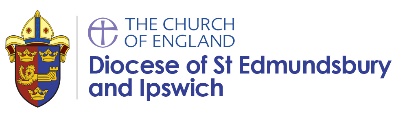 Year group: Y2     Term:     Spring 2                 Date:                 Class:Year group: Y2     Term:     Spring 2                 Date:                 Class:Year group: Y2     Term:     Spring 2                 Date:                 Class:What are the best symbols of Jesus’ death & resurrection at Easter?What are the best symbols of Jesus’ death & resurrection at Easter?What are the best symbols of Jesus’ death & resurrection at Easter?Teachers will enable pupils to be able to achieve some of these outcomes, as appropriate to their age and stage:Teachers will enable pupils to be able to achieve some of these outcomes, as appropriate to their age and stage:Teachers will enable pupils to be able to achieve some of these outcomes, as appropriate to their age and stage:Working towards:Expected:Greater depth:These pupils understand that Jesus died on a cross but do not know enough about the easter story to explain how the story has a happy ending. Pupils know that the cross is an important symbol for Christians. They can talk about some of the places they have seen the cross symbol such as in church or on jewellery.  They can retell the easter story and know for Christians that the death of Jesus was not the end of the story.  In addition, pupils describe some of the ways Easter is celebrated e.g. special church services, singing and dancing, communion as well as Easter eggs. They understand Christians believe Jesus is alive today.Ultimately, pupils understand the key idea from this unit:Christians believe that Jesus is alive today.These pupils have an excellent grasp of the Easter story. They can explain what the story means to Christians and how different parts have different emotional responses. They make links to learning in other units. Names<when assessed, list names of children in class here>Names<when assessed, list names of children in class here>Names<when assessed, list names of children in class here>%%%